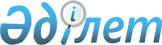 О внесении изменения и дополнений в постановление акимата города Павлодара от 20 апреля 2007 года N 553/10 "Об утверждении инструкции по назначению социальной помощи"
					
			Утративший силу
			
			
		
					Постановление акимата города Павлодара Павлодарской области от 9 ноября 2007 года N 1439/24. Зарегистрировано управлением юстиции города Павлодара Павлодарской области 26 ноября 2007 года за N 98. Утратило силу - постановлением акимата города Павлодар Павлодарской области от 8 апреля 2008 года N 424/10.

      Сноска. Утратило силу - постановлением акимата города Павлодар Павлодарской области от 8 апреля 2008 года N 424/10.      В соответствии с Бюджетным кодексом Республики Казахстан от 24 апреля 2004 года, 0 Законом Республики Казахстан от 23 января  2001 года "О местном государственном управлении в Республике Казахстан", постановлением акимата Павлодарской области от 23 июля 2007 года N 263/7 "О внесении изменений в постановление акимата Павлодарской области от 30 марта 2006 года N 115/4 "Об утверждении Инструкции о порядке оказания социальной помощи отдельным категориям граждан на местном уровне" акимат города Павлодара ПОСТАНОВЛЯЕТ:

      1. Внести в постановление акимата города Павлодара от 20 апреля 2007 года N 553/10 "Об утверждении инструкции по назначению социальной помощи следующие изменение и дополнения:

      в пункте 18 главы 3 "Единовременная социальная помощь":

      в подпункте 17 слова "пенсионеры старше 80 лет" заменить словами "пенсионеры, достигшие в текущем году 80 лет и старше";

      дополнить подпунктом 26 следующего содержания: оказание социальной помощи отдельным категориям граждан для возмещения затрат на жилищно-коммунальные услуги по оплате горячего и холодного водоснабжения, теплоснабжения, электроэнергии:

      участникам и инвалидам Великой Отечественной войны;

      военнослужащим, принимавшим участие в период ведения боевых действий в Афганистане;

      лицам, принимавшим участие в ликвидации последствий катастрофы на Чернобыльской АЭС;

      не вступившим в повторный брак вдовам воинов, погибших в Великой Отечественной войне;

      гражданам, награжденным медалью«"За оборону Ленинграда" и знаком«"Житель блокадного Ленинграда";

      бывшим несовершеннолетним узникам концлагерей, гетто и других мест принудительного содержания, созданных фашистами и их союзниками в период второй мировой войны.

      Размер помощи вышеуказанным лицам ежемесячно составляет 1364 тенге.

      Одиноким и одинокопроживающим нетрудоспособным престарелым гражданам;

      пенсионерам, получающим минимальный размер пенсии.

Лицам этих категорий ежеквартально выплачивается помощь в размере двух минимальных расчетных показателей. Выплата производится согласно спискам Павлодарского городского отдела Государственного центра по выплате пенсий и Территориального центра социальной помощи на дому одиноким, престарелым и нетрудоспособным гражданам города Павлодара.

      дополнить подпунктом 27 следующего содержания: оказание помощи социально-уязвимым категориям граждан в связи с ростом цен на основные продукты питания:

      пенсионерам по возрасту и выслуге лет;

получателям государственной адресной социальной помощи с учетом членов семьи, получающих помощь;

      заявителям, получающим государственное пособие на детей до 18 лет;

      многодетным матерям, имеющим четырех и более детей до 18 лет (получатели государственного специального пособия);

      многодетным матерям, награжденным подвеской«"Алтын алқа", "Күміс алқа", получившим ранее звание«"Мать героиня", награжденным орденом«"Материнская слава" 1 и 2 степени;

      инвалидам всех групп инвалидности;

      детям-инвалидам до 16 лет;

      опекунам детей, оставшимся без попечения родителей (за исключением детей, находящихся на полном государственном обеспечении);

      гражданам, больным туберкулезом, прошедшим в 2007 году амбулаторное лечение;

      военнослужащим, принимавшим участие в период ведения боевых действий в Афганистане;

      лицам, принимавшим участие в ликвидации последствий катастрофы на Чернобыльской АЭС;

      лицам, освободившимся из мест лишения свободы в 2007 году, имеющим прописку в городе Павлодаре;

      одиноким матерям, имеющим детей, больных детским церебральным параличом и с нарушением опорно-двигательного аппарата;

      безработным, состоящим на учете в отделе занятости и социальных программ города Павлодара, в том числе участвующим в общественных работах, обучающимся на курсах, направленным на социальные рабочие места и молодежную практику;

      заявителям, не получающим пособие на детей до 18 лет по каким - либо причинам, среднедушевой доход которых не превышает размера продовольственной корзины на 4 квартал 2007 года;

      получателям государственного пособия по утере кормильца;

      семьям воинов, погибших в мирное время;

      жертвам политических репрессий.

      Размер помощи составляет один месячный расчетный показатель, установленный на 2007 год. Выплата производится единовременно по каждой категории граждан, за исключением лиц, вошедших по другим категориям настоящего подпункта согласно электронной базе Павлодарского городского отдела Государственного центра по выплате пенсий.

      2. Настоящее постановление вводится в действие по истечении 10 (десять) календарных дней после дня первого его официального опубликования.

      3. Контроль за выполнением настоящего постановления возложить на  заместителя акима города Берковского В. А.      Аким города Павлодара Б. Демеуов
					© 2012. РГП на ПХВ «Институт законодательства и правовой информации Республики Казахстан» Министерства юстиции Республики Казахстан
				